МБДОУ детский сад «Россиянка»Сценарий развлечения на День Матери«Волк и Семеро козлят»                                                    Составила:                                                                            воспитатель высшей                                                                                             квалификационной категории                                                                 Столбова О.С.г. Протвино 2015 г.Сценарий театральной постановки « Волк и семеро козлят» для старшего дошкольного возрастаЦели и задачи:Обучающие:знакомство детей с искусством театра, профессией «актер театра»пополнение знаний о сказкахобучение детей сотрудничеству, изображению повадок животныхсоответствию образу, своевременному вступлению в диалог, эмоциональному выступлению перед публикой.Развивающие:автоматизация мимикой, связной диалогической, монологической речьюобогащение активного словаря новыми понятиямиразвитие плавной, размеренной, ритмизированной речиВоспитательные:воспитание коллективизма, усидчивости,  активности, уверенности во время публичного выступленияразвитие коммуникативных способностей, желания принимать участие в общем деле, приносить радость близким, педагогам, родителям.Работа с родителями.Привлечь родителей к процессу подготовки к спектаклю: изготовление атрибутов и декораций, разучивание текстовПредварительная работаПознакомить детей с текстом произведения, объяснение значения непонятных слов, разбор труднопроизносимых слов, показ сценических образов, распределение ролей, чтение сказки по ролям, работа над мимикой, пантомимой, интонациямиСказка Волк и семеро козлятДействующие лица:Ведущая, Солнышко,  Мама Коза, Волк, Петух, Козлята:  Бодайка, Храбрец, Знайка, Обжорка,  Плакса, Топтышка, Малышка; Цветы, Лягушки, Бабочки .I. ДействиеХОД СКАЗКИ:Ведущий:                                     Трэк    01  музыка «Детская сказка»     Сказки любят все на свете,Любят взрослые и дети!  Сказки учат нас добруИ прилежному труду.Говорят, как надо жить,Чтобы всем вокруг дружить!И ребята, и зверята – все имеют маму.Слушать каждый будет радСказочку на новый ладПро козу и … угадали!Семерых  ее козлят! Дети заходят в зал парами, встают по ковру Трэк 02 песня «Волк и семеро козлят»Сцена 1. Козы с козлятами. Лесная поляна. На первом плане дом Козы и дом Волка. На втором плане лес.	Трэк 03  Вступление (выход Козы и козлят)Жила, как говорится была, в лубяной избушке, на лесной опушке, коза со своими семерыми козлятами.Заходит Коза с козлятами (Коза читает сказку детям на ночь, затем все козлятки ложатся спать, мама-коза засыпает в кресле за вязанием.) Трэк 04  Звучит  музыка «Утро» Ведущий:  / на фоне музыки /.                         Там, где речка -  баловница                      По камням  бежит-струится.                      Там, где лес густой шумит,                      Дом бревенчатый стоит.                      Подойду-ка я к окошку                       И послушаю немножко.                      Тишина... Все крепко спят,                      Только носики сопят.                      Уже утро,  Солнце всходит,                      Новый день за ним приходит.                      Будит деточек Коза                       Открывать пора глаза.Танец Солнышка с лентой. (2 часть музыки Э.Грига «Утро») Коза    будит козлят.Коза  / на фоне музыки /.                        Солнышко в окошки                       Просыпайтесь крошки                       Чистите вы рожки                        И копыта-ножки! Из домика появляются  проснувшиеся  козлята.	 Звучит вступление к песне «Куплеты козлят» сл. С.Быковской, муз. Л.Кравцовой  /См. прил. 1/. Козлята представляются, исполняя куплеты. Бодайка.     Я козленок – забияка,                      От меня бегом бегут.                      Обожаю пободаться,                      Меня Бодайкою зовут.Знайка.      Книги я читать люблю,                      Цифры тоже знаю                      И поэтому меня,                      Знайкой  называют Топтышка. Ой, кусты качаются,                       Ой, как страшен гром.                       Меня зовут Топтышкою,                       Скорее спрячусь в дом. Храбрец.     Я смелее всех на свете,                       Пусть всего боятся дети.                       Я Храбрец – смелее льва                       Обо мне идет молва. Обжорка.    А меня зовут Обжорка,                       Очень кушать я люблю                       Травку и капустку,                       Целый день жую. Плакса.        Плачу ночью, плачу днем,                       Утром тоже плачу,                        Вот такая я и поверьте,                        Не могу иначе. 	Коза утешает Плаксу. Малышка.  А я меньше всех братишек                        И зовут меня Малышка. 		Маму очень я люблю,		Крепко-крепко обниму.Козлята собираются вокруг мамы-Козы.Коза.             Милые мои козлята,                       Я на ярмарку иду,                        Кашка здесь, травка рядом                        Ешьте, очень вас прошу. Козлята.      Не волнуйся, все съедим,  Мы одни здесь посидим! Коза.             Не балуйтесь, не кричитеРядом бродит волк, учтите. Колокольчик зазвенит,	И копытце постучит.Это значит, я пришла,Молочка вам принесла!Если голос слышен низкий –Значит, Волк здесь ходит близко,В дом его вы не пускайте,Дверь покрепче закрывайте.Коза  исполняет песню «Надо сидеть, слышите вы…» Трэк 05ПЕСНЯ КОЗЫОй, козлятушки, вы ребятушки,
Остаетеся вы без матушки.
На базар иду за капустою.
Может  Волк прийти  – сердцем чувствую.
Припев
Надо сидеть, слышите вы,
Тише воды, ниже травы!

Вы на семь замков запирайтеся.
Лишь на голос мой откликайтеся.
Ой, боюсь я за вас, ребятушки,
Ох, не вышли бы обознатушки!Козлята:
Не волнуйся, мамочка, будет все в порядке!
Знаем мы из сказочки: Волк ужасно гадкий! (Коза уходит)Малышка.    Жаль, что мамочка ушла!Бодайка.       У нее опять дела! Плакса.        Целый день опять без мамы!Храбрец.       Ну, не хнычь, не будь упрямой! Топтышка.     В доме, козлята, дверь закроем! Все.                 И такое там устроим! Козлята заходят в дом и закрывают дверь. В доме очень шумно. Ведущий:
Ушла мамаша КозаОстались козлята одни в доме…Нет … Козлята не скучали …
Лишь мамаша – за порог,
В ритме танца застучали
Ровно двадцать восемь ног.Затряслась родная хата,
Задрожала вся земля -
Это юные козлята
Заблажили: ля-ля-ля! (Козлята все вместе ЛЯ-ЛЯ-ЛЯ !!!!!!!)Козлята выходят из домика. Танец козлят. Трэк 06 «Козлята одни в доме»2.Сцена Волка с козлятамиТрэк 07 Выход волка, звучит вступление  «Волки-Бяки» музыка  и слова  Л.Кравцовой. Ведущая /на фоне музыки/.                 Ой, шаги я чьи-то слышу,                  Эй, козлята, тише, тише!                  Смех ваш глупый прекратите,                  Тихо в домике сидите! Появляется Волк и исполняет песню «Песня Волка»Насочиняли сказок детям -Выдумать их - пустяк! -По свету напустили сплетен"Волки - бяки!"Что ни случится - мы в ответе,Волк почему-то - враг!Разве похожи мы на бяк?Серый волк невинен, как дитя,Серый волк напрасно оклеветан кем-то!Если когда-то из овина Ночью овца сбежит,Все говорят, что в том повинныВолки-бяки!Несправедливая картинаМой искажает вид,Кто же сказал, что Волк - бандит?Серый волк невинен, как дитя,Серый волк напрасно оклеветан кем-то!Только садиться нам на шеюМы не позволим - нет!И постоять за себя сумеютВолки-бяки!То, что нигде нет нас умнее -Думаю, не секрет;Клеветникам скажу в ответ:Серый волк невинен, как дитя,Серый волк напрасно оклеветан кем-то!ПРОИГРЫШ КУПЛЕТА И ПРИПЕВАНасочиняли сказок детям -Выдумать их - пустяк! -По свету напустили сплетен"Волки - бяки!"Что ни случится - мы в ответе,Волк почему-то - враг!Разве похожи мы на бяк?Вот так! Волк стучит в дом Козы.                            Волк.       Отворите, я ваш друг                   Попросила ваша мать                   Вам корзинку передать.                   В ней брусника, земляника,                   Свежий мед душистый.                   Эй, козлята, эй, ребята,                   Открывайте быстро! 	Козлята отвечают волку из дома, не открывая двери.Обжорка. Ой, как хочется брусники,                    Меда, сладкой земляники! Знайка.    Нет, козлятам волк не друг,                   Что за гости утром вдруг? Храбрец.  Прочь от наших  дверей,                    Уходи в лес поскорей! Волк.          Ну, козлятушки, смотрите,                     Волка не перехитрите.Волк уходит.  3.Сцена Петуха с козлятамиТрэк 08»Кукушка» Звуки природы, на их фоне кукует кукушка.Ведущая:    Слышали вы на опушке                    Куковала вам кукушка,                     Что уже девять утра                     Приготовьтесь, детвора.                    Вот учитель к вам идет                    Он сейчас урок начнет. 	 Звучит вступление  к музыке «Выход Петуха»  Трэк 09 Появляется учитель – Петух.  Петух.     Здравствуйте, ребята!               Становитесь по местам,                Я урок вам преподам.                 По системе иностранной                Развивать талант вокальный                Будем все сегодня мы,                Чтобы песни петь могли.                Будьте вы внимательны,               Прилежны и старательны.                 Петух раздает козлятам нотные листы.               Попрошу вас всех за мной                 Повторить мотив такой. Трэк 10          Петух и козлята исполняют песню До-Ре-ми  Петух:Молодцы ребятки, молодцы-козлятки! Урок окончен, детвора,До свиданья, мне пора. 	 Трэк 11   музыка  «Уход Петуха»  Петух уходит, козлята заходят в  дом, убираются, играют. 4.Сцена Козы с козлятами.Трэк 12 «Дин-Дон»	     Звучит вступление из песни «Возвращение Мамы Козы», появляется Коза,  несет подарки и поет песню»Дин-дон  / Волк подслушивает песню Козы.   Коза.   Дин-дон, я ваша мама,
Я ваша мама, вот мой дом. Дин-дон, маму встречайте,
Маму встречайте всемером.
Тра-ла-ла-ла-ла, была я на ярмарке,
Тра-ла-ла-ла-ла, стою у дверей.
Тра-ла-ла-ла-ла, вернулась с подарками,
Дверь откройте, дверь откройте скорей!

Дин-дон, я ваша мама,
Я ваша мама, вот мой дом. Дин-дон, маму встречайте,
Маму встречайте всемером.
 Козлята.  Тебя мы, мама, узнаем                    И дверь сейчас мы отопрем.	 Козлята выбегают из дома и радуются, обнимая маму-Козу.Все.             Мама, мама! Коза.            Как вели себя, ребятки,                       Расскажите все как есть.Храбрец.     Не волнуйся, все в порядке,                       Некогда было присесть.Плакса.       К нам учитель приходил,                      Он вокалу нас учил.                      Петь красиво мы умеем,                      Инструментами владеем. Знайка.        Сказку интересную я читал Малышке.                       Все играли, баловались,                       Шумно было слишком. Топтышка.   Плакса плакала весь день,                        А я не боялся,                        А Бодайка  - молодец,                        В доме убирался. Бодайка.       Да, игрушки все убрал,                         Пол на кухне я подмел,                         Перемыл посуду. Обжорка  /перебивает/.   Мама, это ерунда!                                             Скоро кушать будем? Коза.             Пойдем мыть руки, детвора,                         Ведь нам обедать всем пора.                        Я вас травкой покормлю,                        Молочком всех напою. Исполняется песня «Мойте руки» музыка  и слова О. Романовой.  /См. прил.  8/.Козлята.           Мама, мама очень вкусно!  Мы тебя благодарим и спасибо говорим! Обжорка:Любят лошади овёс,Обожает мясо пёс, Хочет сыр стащить мышонок,Лист капустный съест зайчонок,Ну, а я, скажу вам прямо,Всё люблю, что сварит мама!Коза. Вот и сыты мои детушки!           Теперь можно повеселиться!           Где наши инструменты?           Берите их скорее!(Дети исполняют на музыкальных инструментах (колокольчики) русскую народную мелодию).            Коза:              Знакома песня вам такая?  Трэк 13  Звучит вступление  р.н.п. «Жил-был у бабушки серенький  козлик». Козлята /на фоне музыки/.                 Про козлика мы песню знаем.Жил-был у бабушки серенький козлик
Жил-был у бабушки серенький козлик
Вот как, вот как серенький козлик
Вот как, вот как серенький козликБабушка козлика очень любила
Бабушка козлика очень любила
Вот как, вот как очень любила
Вот как, вот как очень любилаВздумалось козлику в лес погуляти
Вздумалось козлику в лес погуляти
Вот как, вот как в лес погуляти
Вот как, вот как в лес погулятиНапали на козлика серые волки
Напали на козлика серые волки
Вот как, вот как серые волки
Вот как, вот как серые волкиОстались от козлика рожки да ножки
Остались от козлика рожки да ножки
Вот как, вот как рожки да ножки
Вот как, вот как рожки да ножкиПлакса  (плачет).  Не надо дальше! Коза подходит к Плаксе.Коза.                А, ты, почему плачешь? Плакса.           Козлика жалко. Коза                 Гулял в лесу он без опаски,                         О нем не плачь и вытри глазки.                       Коза вытирает Плаксе глазки. Коза /обращается ко всем козлятам/.                         За что волк козлика скушал? Козлята.          За то, что бабушку не слушал.Коза/обращается к козлятам и к зрителям/.                          Слушаться маму нужно, дети,                           Дверь покрепче закрывать                           И тогда, вы мне поверьте,                           Беды можно избежать.   Коза  /берет корзинку в руки/.                          А мне в лес  идти пора.                           Вы не ссорьтесь, детвора,                           Коли к дому кто придет,                           Низким голосом споет,                            Дверь ему не отворяйте,                           Никого в дом не пускайте!Козлята.            Не волнуйся, ты за нас,                             Дверь закроем мы сейчас.           	 Коза поет песню «Прощание с козлятами» (1 куплет) и уходит.  Трэк 14 «Песня Козы»Волк подслушивает. 5.Сцена Волка с козлятамиВедущая /наблюдает/.                                И только мама за порог,                               Как к домику приходит Волк.      Трэк 15  К домику подходит Волк                              У серого одна лишь цель -                              Он стучит козлятам в дверь. Волк выходит из-за дерева и стучит в дом козлят.Волк.       Только дверь не отпереть,                   Надо песню мне пропеть.           Трэк 16 «Песня Мамочку встречайте» Волк:Отворяйте поскорей мамаше дверь!Я устала, я голодная как зверь!(Па-ба-ду-ба, па-ба-ду-ба, па-да-па)Козлята:Твой голос на мамин совсем не похож!Ты голосом толстым фальшиво поёшь!Волк:Вас кормила я, поила молоком!А теперь мой голос даже не знаком?!(Па-ба-ду-ба, па-ба-ду-ба, па-да-па)Козлята:Твой голос на мамин совсем не похож!Ты голосом толстым фальшиво поёшь!Волк:У порога, видно, буду помирать...Не пускаете домой родную мать!..Открывайте, не валяйте дурака,Я - козлиха, ну охрипшая слегка!(Па-ба-ду-ба, па-ба-ду-ба, па-да-па)Козлята:Твой голос на мамин совсем не похож!Ты голосом толстым фальшиво поёшь! Козленок-Малышка:Ты – не мама, нас не проведёшь,Твой голос на мамин совсем не похож!У нашей матушки тонкий голосокОна поёт, как звонкий ручеёк! Реплики козлят из дома.         Плакса.      Колокольчик не звенит!Обжорка.       И  копытце не стучит!Слышен голос низкий, низкий.Храбрец         Значит, это Волк!Топтышка.    В дом его вы не пускайте! Бодайка:Нет, козлятам волк не друг,Уходи скорее в лес!Волк.          Колокольчик не  звенит...  И бубенчик не стучит.  Голос низкий ой-ей-ей Как мне быть?  (думает, придумал)О! Нужно ноты разучить! А схожу-ка к ПетухуОн все ноты знает.  (Волк уходит).6.Сцена Волка с Петухом.	Трэк 17 «Песенка петушка»Петух играет на пианино и напевает мелодию, к нему приходит Волк. Волк.  Помоги мне, Петя
Научиться петь.
Наступил мне в детстве
На ухо Медведь!
 Ты учил козляток песни петь.              Обучи меня вокалу,              Хочу голосом владеть.              Чтобы голос мой был тонким,               Ярким, звонким и полетным,              Чтобы каждый из зверей              Думал, что я соловей! Петух.   Зачем  голос-то менять? Волк.    Буду песни исполнять,               Чтобы мне успех иметь,                Должен, ноты чисто петь!Петух.    Хорошо, дружочек мой,               Повторяй-ка все за мной.               Смело пой, не бойся звука
              В этом пения наука!
              Повторяй за мной, дружок!      Петух поет гамму,  Волк повторяет ноты за Петухом:  -До... 
Волк: - До... /грубым голосом/
Петушок: - Ре...
Волк: - Ре /грубым голосом/ Петушок:-Ми…Волк:Ми…(грубым голосом)Петух: Ну-ка, попробуй!УУУУУУУУУУУУУУУУ!!! Петушок:
Ох, и груб твой голосок!
Что ж, его подправим можно! (Петух дает Волку попить яйцо…)
Будешь петь теперь умело!!!
Ведущий С Волком ровно полчаса.  Педагог позанимался  С воем Серый распрощался  И запел ну прямо , как Коза! Волк  /поет высоким голосом  «ля – ля - ля»/.              Да, талант есть у меня,              Вряд ли лучше может быть!  (уходит). Петух  /вздыхает/.    А спасибо!!!                                   Эх,  Волк, Волк! 7.Сцена Козы с пчелками, бабочками и цветами.	На фоне звуков природы, появляется Ведущая и Коза.Ведущая:   Какой невоспитанный этот Волк…А тем временем, наша милая Коза…  Все для деток, все для дома, Вот с корзинками опять!                     - Здравствуй, милая соседка,                        Надо больше отдыхать!Коза.         Ох, устала, утомиласьЦелый день в лесу трудилась! Ведущая:      Уж присядь ты на пенек, Полюбуйся на лужок.На лесной полянке чудо -
на цветочках  бантики,
это бабочки расселись
как цветные фантики. 	 Коза садится на пенек, с ней рядом Ведущая. Звучит музыка вальса, появляются девочки Цветы и Бабочки. Трэк 18 Танец  «Вальс цветов» и  бабочек.Бабочки подходят к Козе.Ведущая:Бабочки говорят Козе:Бабочка:Мы, Бабочки-красавицы,                                    Лиза П.
В ярком, цветном платьице,
Покружились, полетали,
Сели на цветок, устали…Девочки-ромашки: Мы – цветочки - симпатяшки!                             Лиза Ш.Любим на лужке играть,Петь, смеяться, хохотать!Обожают нас детишки –                                         ЕваИ девчонки и мальчишки!Знают взрослые и дети,Нет цветов важней на свете!Бабочка:                                                                  КсюшаЗдравствуй, милая Коза.Рады встретить мы тебя !    Мы в лугах летали и нектар набрали, Возьми его козляткам, маленьким ребяткам.  Коза:               Спасибо милые цветочки и бабочки!Ведущая:Смотри, Лягушки на болоте
Комаров считают.
А чтоб не сбиться в счете,,
Их тут же поедают.
Трэк 19          «Танец  Лягушек»Лягушка:                    Тетушка  Коза!  Почему вы загрустили? Коза.                         У меня в лесу есть дело, Я еще не все успела. Вот немного отдохну, Потом травку соберу. Лягушка:                  Мы тебе сейчас поможем,  Сделать это нам не сложно.Лягушка:                   Свежей травки соберем И в корзинку сложим, И до дома донести Мы тебе поможем.	Трэк 20 «Сбор травы» Звучит музыка. Лягушки, цветочки, бабочки помогают собирать травку и уходят,  помогая Козе нести корзинку с травой. 8.Сцена похищения  козлят  Волком.	Трэк 21 «Ну погоди» Звучит  музыка из «Ну погоди». Появляется Волк.Волк у зеркала причесывается, надевает фартучек, перчатки.Ведущая: /на фоне музыки/.                       А тем временем...                        Волк умылся, нарядился,                        В дом отправился к козлятам,                        Глупым, маленьким ребятам.                        Ой, предчувствую беду,                        Дай в сторонку отойду.Ведущая наблюдает,   Волк выходит из своего дома. Музыка затихает. Волк.            Я пришел сюда не зря,                        Классный план есть у меня.                        Голос у меня другой,                         Вот, послушайте какой:  У-У-У! (тонко)                       Как Коза сейчас спою                       И козлят перехитрю.Трэк 22 «Дин-Дон, поет Волк»У дома козлят Волк поет песню «Дин-Дон» (1куплет). Из дома доносятся реплики козлят. Малышка.        Ой, мамочка поет! Знайка.              Нет,   не мама! Храбрец.           А я говорю мама!Все козлята.     Ура, мама пришла!  	Трэк 23 «Бег Волка с козлятами», Козлята открывают Волку дверь и бегут от него в разные стороны.  На сцене  крик, шум   и т.п.  Волк старается поймать козлят.Козлята.     Ой! Ай! Мамочка! Помогите! Музыка и шум стихает.	 Появляется  Волк, ведет за веревку козлятВолк.     Бедные мои козлятки,                Как бежали без оглядки.                Все равно я их поймал.  Трэк 24 « Волк ведет козлят»Вед.:Вот он по лесу идёт,За собою всех ведёт.А козлятки ловкоПутают верёвку.Волк устал козлят тянуть,Захотел передохнуть.А навстречу Лягушонок Выбегает из кустов!Лягушонок:Что ты сделал, волк-злодей!?У козы украл детей!Вот она домой вернётся,Тяжело тебе придётся!Будешь ты, бестыжий, знать,Как детишек воровать!Вед.:К волку бабочка летитИ такое говорит:Бабочка:  Что ты сделал, волк-злодей?!У козы украл детей!Вот она домой вернётся,Тяжело тебе придётся!Вед.:Волк ужасно испугался,Покраснел и растерялся. Волк:Вы простите все меняЗа плохой поступок Обещаю вам, что впредь Больше так не буду. Не хотел я их обидеть,Я хотел их чаще видеть,Не хотел я их пугать,Я хотел лишь  поиграть…Ведь в моём пустом домуОчень скучно одному.Вы, козлятушки, простите!Вы домой к себе идите,Провожу до дома вас.Очень стыдно мне сейчас!                             Волк плачет, Козлята его жалеют.КОЗЛЯТА:Бодайка:— Ладно, серый , мы прощаем...В дом наш в гости приглашаем,С нашей мамой познакомим, ужин праздничный устроим!Знайка:              С мамочкой мы всё умеем,С нею мы везде успеем.Каждый день и каждый часНаша мама есть у нас.Топтышка:             Как тебя мы понимаем!Мы то уж прекрасно знаем,Что без мамы в доме пусто,Что без мамы в доме грустно.Обжорка:Если будем мы дружить,Будешь часто к нам ходитьВеселее станет жить,Перестанешь ночью выть! Трэк 25 «Козлята помирились»Ведущая:И весёлою гурьбойОни направились домой. (ушли за кулисы)9. Сцена  Пришла Коза домой…Трэк 26 «Возвращение Козы»Вед.:Пришла Коза домой ,дверь настежь. В доме никого капусту есть некому. (Коза ищет своих козлят, плачет)Трэк 27 Песня « Ах, козлятушки, куда сгинули на кого ж вы меня покинули»(поет Коза)Ах, козлятушки, куда сгинули?
На кого ж меня вы покинули?
Не послушались своей матери,
Видно бдительность вы утратили.

Позабыли вы голос матушки,
Получилися обознатушки,
Допустили вы упущение,
Видно волк проник в помещение.Вед.:И вдруг слышит Коза…Уж не ее ли это козлята…Трэк 28 Музыка «Ля-ля-ля»Бросилась Коза  на лесную поляну и видит пляшут все ее козлята, а Волк притопывает и подпевает:Малышка:                — Мама! Мама! Мы пришли!Гостя в дом к нам привели!Он один на целый свет,У него ведь мамы нет.Коза:                   Так и быть,Пусть и он играет с вами.Здесь для всех открыта дверьЕсли ты не страшный зверь! Ведущая:  Засмеялся серый волк!  Улыбнулся серый волк!  Он нашел себе друзей  С ними будет веселей!  Волк:Шустрые у тебя, Коза, козляткиИ весёлые ребятки,Буду с вами я дружить,Буду с вами в мире жить! Волк: Собирайся народ, Да вставай в хоровод,  Не шуми, не стучи  Поиграй со мной в Ищи!:Трэк 29                                      Игра «ИЩИ!»После игры все актеры выстраиваются по краю ковра и поют песню «МАМА»Трэк 30 Звучит музыка из кинофильма Мама.Песня МАМАМама - первое слово, 
Главное слово в каждой судьбе.                           вместе
Мама жизнь подарила, 
Мир подарила мне и тебе.Так бывает - ночью бессонною 
Мама потихоньку всплакнет, 
Как там дочка, как там сынок ее -                        коза
Лишь под утро мама уснет.Мама - первое слово, 
Главное слово в каждой судьбе. 
Мама землю и небо,                                              вместе
Жизнь подарила мне и тебе.Так бывает - если случится вдруг 
В доме вашем горе-беда, 
Мама - самый лучший, надежный друг -                 волк
Будет с вами рядом всегда.Мама - первое слово, 
Главное слово в каждой судьбе                                 вместе
Мама жизнь подарила,     
Мир подарила мне и тебе. Мама землю и небоЖизнь подарила мне и тебе.Так бывает - станешь взрослее ты 
И, как птица, ввысь улетишь, 
Кем бы ни был, знай, что для мамы ты -                      волк с козой
Как и прежде, милый малыш.Мама - первое слово, 
Главное слово в каждой судьбе 
Мама жизнь подарила, 
Мир подарила мне и тебе.                                           вместеВедущая:Вот и окончилась наша сказка. Вот и сказке конец, а кто слушал Молодец!Разрешите на прощаньеПредставить вам наших артистов!  (артисты выходят на поклон)
Ведущая:        У всех есть семья. У кого-то большая, у кого-то поменьше. Но в каждой семье вас любят и о вас заботятся. Вы — самые счастливые дети на свете. А у вас самые замечательные и талантливые  дети!!! Ваши маленькие звезды!!!Ведущая: Снова музыка играет, звезд на танец приглашает! Трэк 31  «Мы маленькие звезды»Приложение 1.Куплеты козлят.               Слова С.Быковской                                                                музыка Л.Кравцовой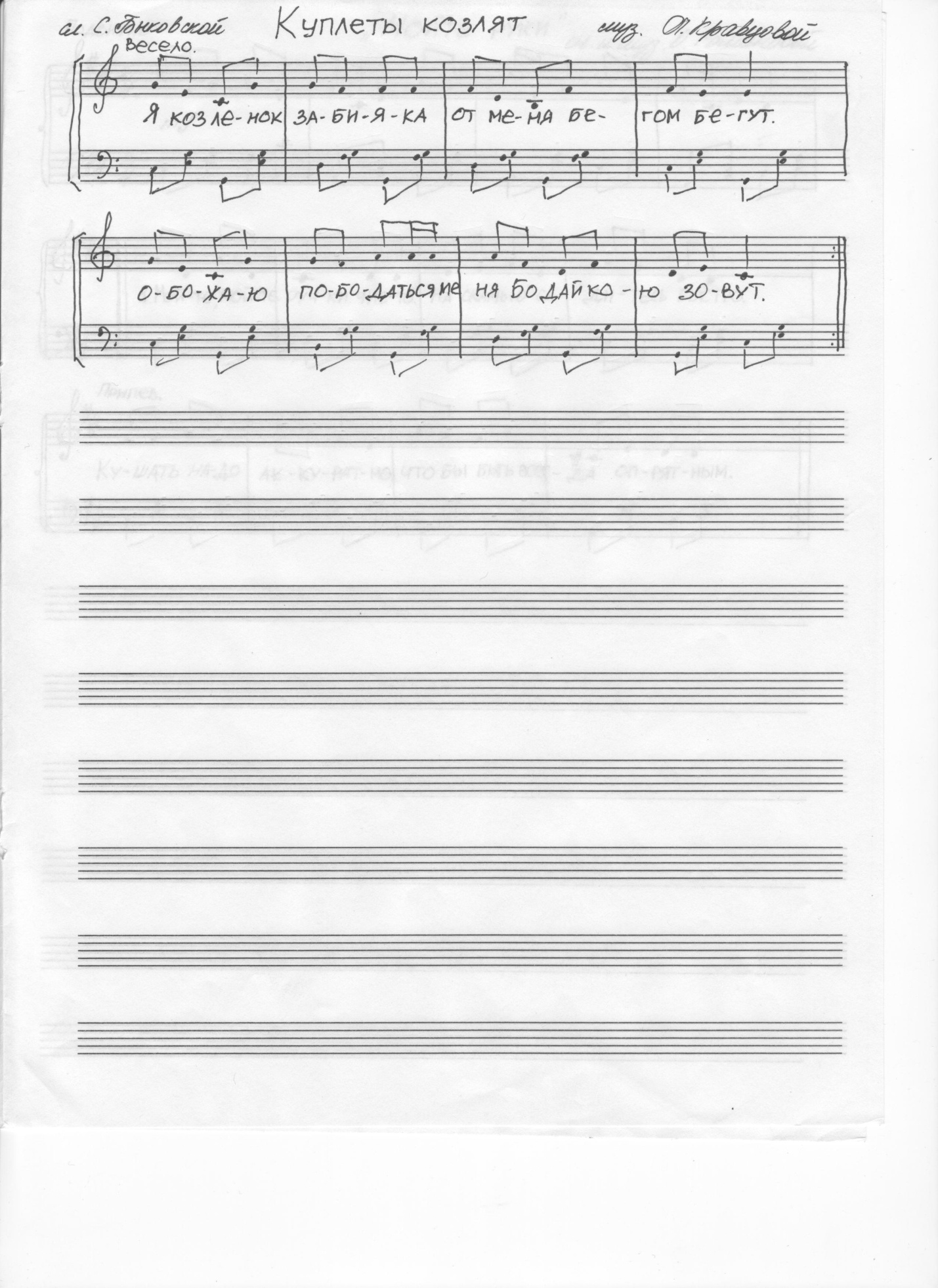 2.Книжки я читать люблю,                                       5.  А меня зовут Обжорка,                                     Цифры тоже знаю                                                          Очень кушать я люблю    И поэтому меня                                                              И то травку, то капустку,   Знайкой  называют                                                        Целый день жую, жую.3.Ой, кусты качаются                                                   6.  Плачу ночью, плачу днем,    Ой, как страшен гром                                                    Уром тоже плачу,    Меня зову Топтышкою,                                                  Ведь я Плакса и поверьте     Скорее спрячусь в дом!                                                   Не могу иначе! 4.Я сильнее всех на свете,                                            7.А, я меньше всех братишек   Пусть меня боятся дети,                                               И зовут меня Малышка         Я храбрец - сильнее льва,                                             Очень мамочку люблю,   Обо мне идет молва!                                                     Крепко-крепко обниму!  Приложение 2.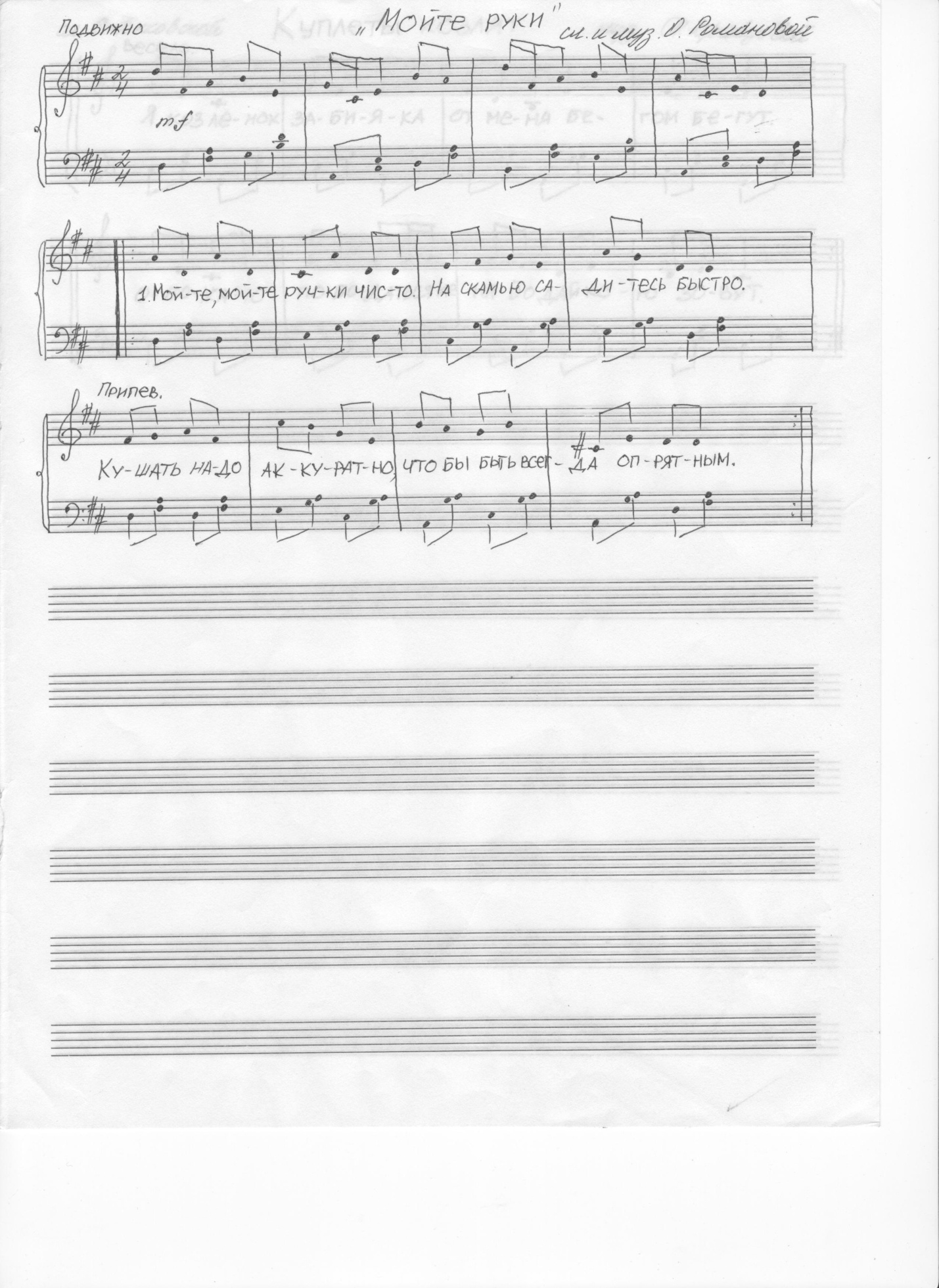 2.Не крутитесь, не вертитесь,                                 3.Молочка вам всем налью   А рядком скорей садитесь.                                      Да и песенку спою.   Кушать надо аккуратно,                                          Кушать надо аккуратно,   Чтобы быть всегда опрятным.                                Чтобы быть всегда опрятным.1
Чтоб выучиться пению, 
Имеем мы терпение. 
И, чтоб урок не зря у нас прошел, 
Должны мы быть старательны, 
Послушны и внимательны, 
И выучить все ноты хорошо! 

Припев: 
До, ре, ми, фа, соль, ля, си, до. 
До, си, ля, соль, фа, ми, ре, до. 

2
Возьмем свои тетрадки мы, 
И ноты по порядку мы 
Запишем, чтобы каждый помнить мог. 
Должны мы быть старательны, 
Послушны и внимательны, 
И дома каждый день учить урок! 

Припев: 
До, ре, ми, фа, соль, ля, си, до. 
До, си, ля, соль, фа, ми, ре, до.